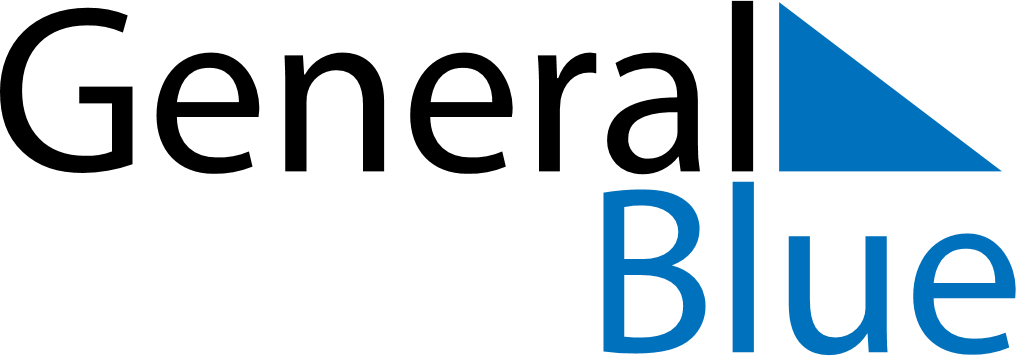 Q1 2023 CalendarSerbiaQ1 2023 CalendarSerbiaQ1 2023 CalendarSerbiaQ1 2023 CalendarSerbiaQ1 2023 CalendarSerbiaQ1 2023 CalendarSerbiaQ1 2023 CalendarSerbiaJanuary 2023January 2023January 2023January 2023January 2023January 2023January 2023January 2023January 2023MONTUETUEWEDTHUFRISATSUN12334567891010111213141516171718192021222324242526272829303131February 2023February 2023February 2023February 2023February 2023February 2023February 2023February 2023February 2023MONTUETUEWEDTHUFRISATSUN123456778910111213141415161718192021212223242526272828March 2023March 2023March 2023March 2023March 2023March 2023March 2023March 2023March 2023MONTUETUEWEDTHUFRISATSUN123456778910111213141415161718192021212223242526272828293031Jan 2: New Year’s DayJan 3: New Year’s DayJan 7: Orthodox ChristmasJan 27: Saint Sava DayFeb 15: Statehood DayFeb 16: Statehood Day